OŚWIADCZENIE O STANIE ZDROWIA UCZESTNIKAWYDARZENIA KULTURALNEGO ORGANIZOWANEGO PRZEZ MUZEUM CZĘSTOCHOWSKIE W TRAKCIE TRWANIA EPIDEMII COVID-19Imię i nazwisko uczestnika .............................................................................................Telefon kontaktowy ........................................................................................................Prosimy o zapoznanie się z klauzulą informacyjną dotyczącą udostępnianych danych osobowych, która znajduje się na odwrocie.Wydarzenie ....................................................................................................................Oświadczam, że zapoznałem/am się z procedurami przestrzegania zasad bezpieczeństwaepidemicznego obowiązującymi podczas wydarzenia kulturalnego organizowanego                        w Muzeum Częstochowskim zawartymi w Regulaminie uczestnictwa w wydarzeniach kulturalnych organizowanych przez Muzeum Częstochowskie w okresie epidemii covid-19 i zobowiązuję się do ich przestrzegania.Ponadto oświadczam, że według mojej najlepszej wiedzy:1) jestem zdrowa/y, nie posiadam żadnych objawów zakażenia wirusem SARS-CoV-2 (gorączka, kaszel, duszności, kłopoty z oddychaniem, utrata powonienia i smaku),2) nie przebywam na kwarantannie, nie jestem pod nadzorem epidemicznym oraz niemiałam/em kontaktu z osobą zakażoną,Biorę na siebie pełną odpowiedzialność prawną za konsekwencje podania nieprawdy.Data, podpis ………….…………………………………………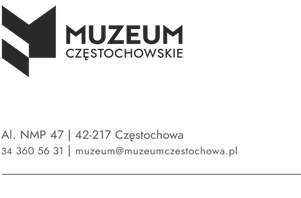 KLAUZULA  INFORMACYJNAWyrażam zgodę na umieszczenie moich danych osobowych zawartych w oświadczeniu w zbiorze danych osobowych Muzeum Częstochowskiego w celu przekazania na żądanie właściwych służb sanitarnych                           w zakresie niezbędnym do dochodzenia epidemiologicznego na wypadek mojego zakażenia/zarażenia lub wykrycia, że przebywałem/am w bezpośrednim kontakcie z osobami/osobą zakażoną/zarażoną, zgodnie                       z obowiązującymi przepisami dotyczącymi zapobiegania, przeciwdziałania, zwalczania SARS-CoV-2                (COVID-19). Oświadczam, że zostałem poinformowany zgodnie z Rozporządzeniem Parlamentu Europejskiego i Rady (UE) 2016/679 z dnia 27 kwietnia 2016 r. w sprawie ochrony osób fizycznych w związku z przetwarzaniem danych osobowych i w sprawie swobodnego przepływu takich danych oraz uchylenia dyrektywy 95/46/WE (ogólne rozporządzenie o ochronie danych) z dnia 27 kwietnia 2016 r. (Dz. Urz. UE. L Nr 119, str. 1), że:1)  Administratorem Pani/Pana danych osobowych jest Muzeum Częstochowskie, z siedzibą przy Al. NMP 47, 42-217 Częstochowa, tel. 34 360 56 31, e-mail muzeum@muzeumczestochowa.pl2) We wszystkich sprawach dot. ochrony danych osobowych może Pan/Pani kontaktować się z powołanym   w Muzeum Inspektorem Ochrony Danych Osobowych e-mailowo: iodo@muzeumczestochowa.pl 3) Pani/Pana dane osobowe zbierane są w związku z zastosowaniem się Muzeum Częstochowskiego do wytycznych dla organizatorów imprez kulturalnych i rozrywkowych w trakcie epidemii wirusa SARS-COV-2             w Polsce w celu ewentualnego ich przekazania właściwym organom i służbom sanitarnym w przypadku wszczęcia dochodzenia epidemiologicznego, zgodnie z obowiązującymi przepisami prawa, na podstawie art. 6 ust. 1 lit. d i e art. 9 ust. 2 lit. i RODO.4) Odbiorcy danych osobowych: Administrator oraz podmioty upoważnione na podstawie przepisów prawa.5) Podanie danych osobowych jest dobrowolne, lecz brak zgody na ich podanie wyklucza możliwość uczestnictwa w wydarzeniu.6) Okres przechowywania danych: okres niezbędny do realizacji celu określonego w pkt. 3 tj. maksymalnie 14 dni od dnia wydarzenia kulturalnego. Po tym czasie dane zostaną trwale zniszczone.7) W związku z przetwarzaniem Pani/Pana danych osobowych przysługuje Pani/Panu prawo do:a) dostępu do Pana/Pani danych osobowych oraz żądania ich sprostowania (zgodnie z art. 15 i 16 RODO),b) żądania usunięcia danych osobowych (zgodnie z art. 17 RODO) (posiada Pani/Pan prawo do usunięcia danych osobowych jeżeli: dane osobowe nie są już niezbędne do celów, w których zostały zebrane lub w których były przetwarzane oraz w przypadku, gdy dane osobowe są przetwarzane niezgodnie z prawem),c) żądania ograniczenia przetwarzania (zgodnie z art. 18 RODO),d) wniesienia sprzeciwu co do przetwarzania danych osobowych (zgodnie z art. 21 RODO),Pomimo żądania usunięcia danych osobowych lub w związku z wniesieniem sprzeciwu, Administrator danych może zachować pewne dane osobowe w zakresie, w jakim przetwarzanie jest niezbędne do ustalenia, dochodzenia lub obrony roszczeń, jak również do wywiązania się z prawnego obowiązku wymagającego przetwarzania na mocy prawa Unii lub prawa państwa członkowskiego.e) wniesienia skargi do organu nadzorczego, którym jest Prezes Urzędu Ochrony Danych Osobowych, gdy uzna Pani/Pan, że przetwarzanie Pani/Pana danych osobowych narusza przepisy RODO.8) Pani/Pana dane osobowe nie będę przetwarzane w sposób zautomatyzowany, nie będą profilowane oraz nie będą przekazane do państw trzecich.					Data, podpis ………….………………………………………